Table 3. Chemical structure and characterization of BG4Chemical structureC.I. NameC.I. Basic green 4Molecular formulaC23H26N2O.HClC.I. Number42000MW (g/mol)382.9λmax (nm)619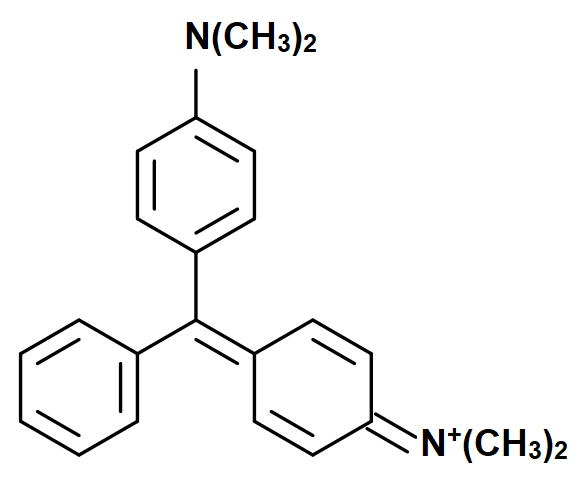 